Een bal met een massa van 1,0 kg, wordt met een snelheid van 10 m/s in horizontale richting van de rand van een 20 m hoog gebouw afgeschoten. Tijdens het vallen splijt de bal zonder externe krachten in twee identieke helften X en Y. Deze twee helften raken op hetzelfde moment de grond.  X raakt de grond op een afstand van 10 m en Y raakt de grond op een afstand R vanaf de voet van het gebouw. Neem aan dat de gravitatieversnelling gelijk is aan 10 m/s². Hoe groot is afstand R? (Neem aan dat er geen luchtwrijving is)20 m30 m40 m50 m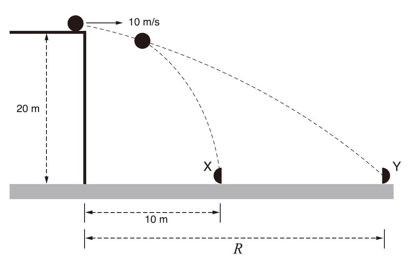 Antwoord: BAls de bal niet splijt is de valtijd te berekenen uit: h=1/2gt2 Invullen: 20=1/2.10.t2 dus t=2 sec.Horizontale verplaatsing s=v.t. Invullen: s=10.2=20 m.Als de bal wel splijt zal het zwaartepunt van de twee stukken op dezelfde plaats terecht komen, want er zijn geen externe krachten.Dus Hieruit volgt R=30m